	   Sunday, April 7, 2013	   Monday, April 8, 2013	   Tuesday, April 9, 2013	   Wednesday, April 10, 2013	   Thursday, April 11, 2013	   Friday, April 12, 2013	   Saturday, April 13, 20136:00AMHome Shopping  Shopping program.G6:30AMV.I.P: Escape From Val-catraz (R)  A robber agrees to return seventeen million dollars in stolen funds in exchange for being able to attend his daughter's wedding. Starring PAMELA ANDERSON, MOLLY CULVER, SHAUN BAKER, NATALIE RAITANO and LEAH LAIL.PG7:30AMV.I.P: The Last Temptation of Val (R)  A discredited Hong Kong action film star arrives in Los Angeles to clear his name in the death of a close friend. Starring PAMELA ANDERSON, MOLLY CULVER, SHAUN BAKER, NATALIE RAITANO and LEAH LAIL.PG8:30AMHome Shopping  Shopping program.G9:00AMHome Shopping  Shopping program.G9:30AMFreak Encounters: Puckwudgie    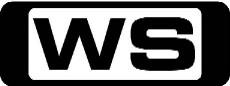 Alex thinks she is working on an archaeological expedition deep in the woods. However, the crew's presence has disturbed a long lost tribe of evil Pukwudgies, and now all hell is breaking loose.PG10:00AMFreak Encounters: Saurian    Fallon thinks she is assisting an archaeological research team that has stumbled upon a series of mysterious artifacts, but in fact they have invaded the nest of the vicious lizard alien called the Saurian, and it's eggs are about to hatch.PG10:30AMSpecial: Hover Racers: Flying On Air (R)    Examine the science and engineering underpinning some of the most amazing hovercraft in the world - including the world's largest hovercraft in Greece. It is truly a high-octane thrill ride not to be missed!G11:30AMSpecial: Stealth: Flying Invisible (R)    Uncover the history of the quest for the ultimate undetectable aircraft - the stealth aircraft. From the U-2 to the F-117 Nighthawk, investigate stealth technology though the eyes of scientists, historians and aviators who developed and evolved this technology.PG12:30PMHook Line and Sinker: Darwin Barra And Crab Raking (R)    Nick and Andrew visit South Australia's Arno Bay and discover a new technique for catching tasty crabs.PG1:00PMSeven's V8 Supercars 2013: V8 Supercars: Symmons Plains 'CC'    The V8 Supercars are at Symmons Plains Raceway for the Tasmania 360. Hosted by Matt White, join commentators Neil Crompton, Mark Skaife and pit reporters Mark Larkham and Mark Beretta.2:00PMSeven's V8 Supercars 2013: V8 Supercars: Symmons Plains 'CC'    The V8 Supercars are at Symmons Plains Raceway for the Tasmania 360. Hosted by Matt White, join commentators Neil Crompton, Mark Skaife and pit reporters Mark Larkham and Mark Beretta.3:00PMSeven's V8 Supercars 2013: V8 Supercars: Symmons Plains 'CC'    The V8 Supercars are at Symmons Plains Raceway for the Tasmania 360. Hosted by Matt White, join commentators Neil Crompton, Mark Skaife and pit reporters Mark Larkham and Mark Beretta.4:00PMSeven's V8 Supercars 2013: V8 Supercars: Symmons Plains 'CC'    The V8 Supercars are at Symmons Plains Raceway for the Tasmania 360. Hosted by Matt White, join commentators Neil Crompton, Mark Skaife and pit reporters Mark Larkham and Mark Beretta.5:30PMPimp My Ride: Celica / Range Rover (PIMP4-007 + 008) (R) 'CC'  Nurse's aide Shawna has spent most of her money on her ride and doesn't even have enough to buy a cell phone. So Xzibit takes her 1990 Toyota Celica and gives it wings.PG6:30PM7Mate Sunday Night Movie: Tron: Legacy (R) 'CC' (2010)    A man finds himself pulled into a dangerous cyber universe while searching for his long-lost father. Starring JEFF BRIDGES, GARRETT HEDLUND, OLIVIA WILDE, BRUCE BOXLEITNER and JAMES FRAIN.PG  (V)9:00PM7Mate Sunday Night Movie: I Am Number Four (R) 'CC' (2011)    A young alien hiding out on Earth, posing as a high school student, finds himself falling in love with a human after he and his guardian move to a new town in an effort to avoid their alien enemies. Starring ALEX PETTYFER, TIMOTHY OLYPHANT, TERESA PALMER, DIANNA AGRON and CALLAN MCAULIFFE.M  (V,H)11:20PMPunk'd (R) 'CC'  Ashton plays a prank on Frankie Muniz and pop superstar Justin Timberlake.M12:00AMDeadliest Warrior: Roman Centurion Vs Rajput    Worlds collide when a Centurion, commander of Rome's bone-crushing army, takes on a Rajput, India's greatest fighter.M  (V)1:00AM30 Rock: Verna (R) 'CC'    Liz takes Frank in as a roommate, while Jenna turns to Jack for help dealing with her mother. Starring ALEC BALDWIN, TINA FEY, TRACY MORGAN, SCOTT ADSIT and JACK MCBRAYER.PG1:30AMV.I.P: Escape From Val-catraz (R)  A robber agrees to return seventeen million dollars in stolen funds in exchange for being able to attend his daughter's wedding. Starring PAMELA ANDERSON, MOLLY CULVER, SHAUN BAKER, NATALIE RAITANO and LEAH LAIL.PG2:30AMV.I.P: The Last Temptation of Val (R)  A discredited Hong Kong action film star arrives in Los Angeles to clear his name in the death of a close friend. Starring PAMELA ANDERSON, MOLLY CULVER, SHAUN BAKER, NATALIE RAITANO and LEAH LAIL.PG3:30AMSpecial: Hover Racers: Flying On Air (R)    Examine the science and engineering underpinning some of the most amazing hovercraft in the world - including the world's largest hovercraft in Greece. It is truly a high-octane thrill ride not to be missed!G4:30AMSpecial: Stealth: Flying Invisible (R)    Uncover the history of the quest for the ultimate undetectable aircraft - the stealth aircraft. From the U-2 to the F-117 Nighthawk, investigate stealth technology though the eyes of scientists, historians and aviators who developed and evolved this technology.PG5:30AMFreak Encounters: Puckwudgie (R)    Alex thinks she is working on an archaeological expedition deep in the woods. However, the crew's presence has disturbed a long lost tribe of evil Pukwudgies, and now all hell is breaking loose.PG6:00AMHome Shopping  Shopping program.G6:30AMHome Shopping  Home ShoppingG7:00AMPhineas And Ferb: Agent Doof/Temple Of Juatchadoon (R) 'CC'    There is no such thing as an ordinary summer's day, as step-brothers Phineas and Ferb take their dreams to extremes.G7:30AMZeke and Luther: A Very Hairy Problem (R) 'CC'    Zeke lands a role as a gorilla double on a big Hollywood movie, but risks everything to help Luther bring the movie's star, a gorilla, back to the reserve he came. Starring HUTCH DANO, ADAM HICKS, DANIEL CURTIS LEE and RYAN NEWMAN.G8:00AMA.N.T Farm: SciANTs Fair (R) 'CC'    Cameron and Lexi find Principal Skidmore's cell phone and plan to collect the reward for returning it. Starring CHINA ANNE MCCLAIN, SIERRA MCCORMICK, JAKE SHORT, STEFANIE SCOTT and CARLON JEFFERY.G8:30AMFish Hooks: Riding In Cars With Fish/Milo's Big Idea (R)    Follow three friends from Freshwater High, a school submerged in a giant fish tank in a pet store.G9:00AMNBC Today (R) 'CC'    International news and weather including interviews with newsmakers in the world of politics, business, media, entertainment and sport.10:00AMNBC Meet The Press (R) 'CC'    David Gregory interviews newsmakers from around the world.11:00AMV.I.P: Val Under Siege With A Vengeance (R)  With her colleagues held hostage by kidnappers, it's up to Val to track down their real target and save V.I.P. Starring PAMELA ANDERSON, MOLLY CULVER, SHAUN BAKER, NATALIE RAITANO and LEAH LAIL.PG  (V)12:00PMShockwave: #4 (R)  Listen to the incredible story of a crewman on an aircraft carrier who was sucked into a jet engine as it was getting ready to take off.PG1:00PMMotor Mate: Ferrari (R)  In the mid-1960s, Enzo Ferrari decided to follow the design of F1 vehicles for his road cars and put the engine behind the driver.G2:30PMSeven's V8 Supercars 2013: V8 Supercars: Symmons Plains (R) 'CC'    The V8 Supercars are at Symmons Plains Raceway for the Tasmania 360. Hosted by Matt White, join commentators Neil Crompton, Mark Skaife and pit reporters Mark Larkham and Mark Beretta.G3:30PMSeven's V8 Supercars 2013: V8 Supercars: Symmons Plains (R) 'CC'    The V8 Supercars are at Symmons Plains Raceway for the Tasmania 360. Hosted by Matt White, join commentators Neil Crompton, Mark Skaife and pit reporters Mark Larkham and Mark Beretta.G4:30PMDream Car Garage (R)  This motoring series showcases the latest exotic cars, test drives and vintage collectables from museums and the rich and famous, and also includes unbelievable auto restorations.PG5:00PMDream Car Garage (R)  This motoring series showcases the latest exotic cars, test drives and vintage collectables from museums and the rich and famous, and also includes unbelievable auto restorations.PG5:30PMPimp My Ride: '78 Monte Carlo / '98 Contour (R) 'CC'  Xzibit turns an aspiring record producer's '78 Monte Carlo into a neck craning, head turning 'Box'. Then he and the guys rebuild a '98 Contour that has fallen prey to a bear.PG6:30PMSeinfeld: The Chinese Restaurant (R) 'CC'    Jerry, George and Elaine have a harrowing experience trying to get a table without reservations at a crowded Chinese restaurant. Starring JERRY SEINFELD, JASON ALEXANDER, MICHAEL RICHARDS and JULIA LOUIS-DREYFUS.PG7:00PMSeinfeld: The Phone Message (R) 'CC'   After calling up a girl for a second date, George repeatedly gets her answering machine and blurts out a nasty message. He then talks Jerry into helping him to delete the message. Starring JERRY SEINFELD, JASON ALEXANDER, MICHAEL RICHARDS and JULIA LOUIS-DREYFUS.PG 7:30PMCash Cowboys: Grumps And Grinders (R)    There's fertile picking in the Fraser Valley when the guys stop in to scour a hangar-sized collection of Canadiana.PG8:30PMPawn Stars: Back Room Brawl / Fortune In Flames (R) 'CC'    The gang are presented with a mysterious pocket-sized sundial believed to be from the 16th Century, complete with a concealed secret inside.  Will they be able to uncover the mystery? Starring RICHARD HARRISON, RICK HARRISON, COREY HARRISON and CHUMLEE.PG9:30PMAmerican Restoration: Pumped Up / Buttered Up    **NEW EPISODE**Rick and his brother Ron take a road trip to a dusty desert salvage-yard to rummage for some beat-up antiques to flip for cash. Starring RICK DALE, TYLER DALE, RON DALE, KOWBOY and TED.PG10:30PMAmerican Pickers: Picker Man Blues (R)    Tricky Dick's Tennessee yard is littered  with treasures, and though he isn't motivated to part with any of it, Mike goes wild for a vintage pig ride that could be worth some serious coin. Starring MIKE WOLFE and FRANK FRITZ.PG11:30PMBid America: Woody's Favourites    **NEW EPISODE**A major auction company in the heartland of America, 'Penn Auctions', unveils the most amazing 'made in America' collections ever assembled for auction!PG12:00AMWarehouse 13: Secret Santa (R)    Artie brings news that a man was attacked in his home by a Santa Claus look-alike who whooshed up the chimney as a ball of light. Starring EDDIE MCCLINTOCK, JOANNE KELLY, SAUL RUBINEK, GENELLE WILLIAMS and ALLISON SCAGLIOTTI-SMITH.M1:00AMV.I.P: Val Under Siege With A Vengeance (R)  With her colleagues held hostage by kidnappers, it's up to Val to track down their real target and save V.I.P. Starring PAMELA ANDERSON, MOLLY CULVER, SHAUN BAKER, NATALIE RAITANO and LEAH LAIL.PG  (V)2:00AMShockwave: #4 (R)  Listen to the incredible story of a crewman on an aircraft carrier who was sucked into a jet engine as it was getting ready to take off.PG3:00AMMotor Mate: Ferrari (R)  In the mid-1960s, Enzo Ferrari decided to follow the design of F1 vehicles for his road cars and put the engine behind the driver.G4:30AMDream Car Garage (R)  This motoring series showcases the latest exotic cars, test drives and vintage collectables from museums and the rich and famous, and also includes unbelievable auto restorations.PG5:00AMPimp My Ride: '78 Monte Carlo / '98 Contour (R) 'CC'  Xzibit turns an aspiring record producer's '78 Monte Carlo into a neck craning, head turning 'Box'. Then he and the guys rebuild a '98 Contour that has fallen prey to a bear.PG6:00AMHome Shopping  Shopping program.G6:30AMHome Shopping  Home ShoppingG7:00AMPhineas And Ferb: Delivery Of Destiny/Let's Bounce (R) 'CC'    There is no such thing as an ordinary summer's day, as step-brothers Phineas and Ferb take their dreams to extremes.G7:30AMZeke and Luther: Skate Squad (R) 'CC'    Zeke and Luther recruit Kojo and Ozzie to form a skate team as a way of getting out of PE class, but when another school challenges them to a skate relay race, it's up to Zeke to lead his team to victory. Starring HUTCH DANO, ADAM HICKS, DANIEL CURTIS LEE and RYAN NEWMAN.G8:00AMA.N.T Farm: StudANT Council (R) 'CC'    After Chyna is denied access into the school dance, Olive suggests Chyna run for A.N.T. representative to change the rules. Starring CHINA ANNE MCCLAIN, SIERRA MCCORMICK, JAKE SHORT, STEFANIE SCOTT and CARLON JEFFERY.G8:30AMFish Hooks: Good Morning, Freshwater/Diary of a Lost Fish (R)    Follow three friends from Freshwater High, a school submerged in a giant fish tank in a pet store.G9:00AMNBC Today (R) 'CC'    International news and weather including interviews with newsmakers in the world of politics, business, media, entertainment and sport.11:00AMV.I.P: Val On The Run (R)  V.I.P. is hired to protect a movie producer who is the government's key witness in a video piracy case. Starring PAMELA ANDERSON, MOLLY CULVER, SHAUN BAKER, NATALIE RAITANO and LEAH LAIL.PG12:00PMShockwave: #30    Be there as firefighters in the town of Paris, Texas are caught in a massive back-draft explosion while trying to protect a historic building.PG1:00PMMotor Mate: History of Motor Racing (R)  The 1950s was a magnificent era in which motor racing truly came of age.G2:00PMMotor Mate: Ferrari  Ferrari at Sixty charts the history of the marque, from Enzo Ferrari's involvement with Alfa Romeo, through the greatest cars to today's incredible atherings around the world.G4:30PMDream Car Garage (R)  This motoring series showcases the latest exotic cars, test drives and vintage collectables from museums and the rich and famous, and also includes unbelievable auto restorations.G5:00PMDream Car Garage (R)  This motoring series showcases the latest exotic cars, test drives and vintage collectables from museums and the rich and famous, and also includes unbelievable auto restorations.PG5:30PMPimp My Ride: 1968 Cougar / '95 Probe (R) 'CC'  Xzibit and the guys help give a 1968 Cougar its roar back. Then they take an artist's '95 Probe and turns it into a car that can paint.PG6:30PMMythbusters: Explosive Decompression / Lawn Chair (R) 'CC'    Can firing a bullet into the shell of an  aircraft cause explosive decompression?  The team look into this explosive myth and recreate the scenario. Starring JAMIE HYNEMAN and ADAM SAVAGE.PG8:30PMFamily Guy: Stewie Loves Lois / Mother Tucker (R) 'CC'  After his first prostate exam Peter's convinced he's been sexually violated, and sues the doctor.M9:30PMFamily Guy: The Old Man And The Big C 'CC'    **NEW EPISODE**Brian and Stewie discover Carter Pewterschmidt has found the cure for cancer.M10:00PMAmerican Dad: Adventures In Hayleysitting 'CC'    **NEW EPISODE**The Smith family are forced to leave Steve with Hayley, when their babysitter  breaks her leg. When Hayley teases Steve about being a goody-two-shoes, Steve is determined to prove her wrong.M  (S)10:30PMFamily Guy: He's Too Sexy For His Fat / E Peterbus Unum (R) 'CC'  As Chris attempts to lose weight, Peter alters his own looks via liposuction and extensive plastic surgery. And in tonight's second episode, after learning that his property is not officially part of the United States, Peter forms his own country.M11:30PMAmerican Dad: I Am The Walrus (R) 'CC'    When Steve challenges Stan for family dominance, Stan refuses to go down without a fight and proves he is still the king of the jungle.M12:00AMBlokesworld: Ten Years On (R)    AFLvs NRL part 1. In 2005 the Blokesworld Live Footy Show special hit Australian TV with a live audience and house band Holeshot. Find out who is better at building a BBQ- the Blokes from AFL or NRL.MA (S,N)12:30AMJacked: Auto Theft Task Force: They're Hitting the Highway (R)   The drama and suspense are high as we ride along with the Auto Theft Task Force who track car thieves and haul them off to jail.M (L)1:00AMV.I.P: Val On The Run (R)  V.I.P. is hired to protect a movie producer who is the government's key witness in a video piracy case. Starring PAMELA ANDERSON, MOLLY CULVER, SHAUN BAKER, NATALIE RAITANO and LEAH LAIL.PG2:00AMShockwave: #30    Be there as firefighters in the town of Paris, Texas are caught in a massive back-draft explosion while trying to protect a historic building.PG3:00AMMotor Mate: History of Motor Racing (R)  The 1950s was a magnificent era in which motor racing truly came of age.G4:00AMDream Car Garage (R)  This motoring series showcases the latest exotic cars, test drives and vintage collectables from museums and the rich and famous, and also includes unbelievable auto restorations.G4:30AMDream Car Garage (R)  This motoring series showcases the latest exotic cars, test drives and vintage collectables from museums and the rich and famous, and also includes unbelievable auto restorations.PG5:00AMPimp My Ride: 1968 Cougar / '95 Probe (R) 'CC'  Xzibit and the guys help give a 1968 Cougar its roar back. Then they take an artist's '95 Probe and turns it into a car that can paint.PG6:00AMHome Shopping  Shopping program.G6:30AMHome Shopping  Home ShoppingG7:00AMPhineas And Ferb: Quietest Day Ever/Bully Bromance Breakup (R) 'CC'    There is no such thing as an ordinary summer's day, as step-brothers Phineas and Ferb take their dreams to extremes.G7:30AMStitch!: Sasha (R)    When Stitch lands on a remote island, he must perform several good deeds in order to activate the Spiritual Stone that will gain him great power.G8:00AMA.N.T Farm: Bad RomANTs (R) 'CC'    Fletcher repeatedly tries to sweet-talk Chyna, but she doesn't notice because she is too busy feeling sorry for Gibson who is lonely now that his Nana has a new boyfriend. Starring CHINA ANNE MCCLAIN, SIERRA MCCORMICK, JAKE SHORT, STEFANIE SCOTT and CARLON JEFFERY.G8:30AMFish Hooks: Run, Oscar, Run/Mascotastrophe (R)    Follow three friends from Freshwater High, a school submerged in a giant fish tank in a pet store.G9:00AMNBC Today (R) 'CC'    International news and weather including interviews with newsmakers in the world of politics, business, media, entertainment and sport.11:00AMV.I.P: ThunderVal (R)  A former nemesis insists that V.I.P. secure her safety during a government sting to break up a bioweapons smuggling ring. Starring PAMELA ANDERSON, MOLLY CULVER, SHAUN BAKER, NATALIE RAITANO and LEAH LAIL.PG12:00PMShockwave: #31    Witness a multi-billion dollar stealth bomber with a sensor malfunction come crashing down on the tarmac as American troops are leaving Guam.PG1:00PMMotor Mate: History of Motor Racing (R)  Join motoring historian Neville Hay as he recalls the magnificent era in which motor racing truly came of age.G2:00PMMotor Mate: Story of Porsche - The Legendary Cars (R)  Celebrate the legendary Porsche and the legacy it leaves.PG4:00PMAustralian Biker Build Off (R)    Four of Australia's best custom motorcycle builders have just six weeks to build the ultimate street-style drag bike.PG  (L)4:30PMDream Car Garage (R)  This motoring series showcases the latest exotic cars, test drives and vintage collectables from museums and the rich and famous, and also includes unbelievable auto restorations.G5:00PMZoom TV    Zoom TV explores everything that drives,  flies and floats; focusing on their functions, versatility and of course, reliability.PG5:30PMPimp My Ride: '65 El Camino / '68 Bug (R) 'CC'  Tyler's El Camino is totally crimping his style with its rusted body and bad paint job so Xzibit turns his '65  El Camino into the ultimate tailgating experience.PG6:30PMSeinfeld: The Apartment (R) 'CC'   Jerry has second thoughts after helping Elaine get an apartment in his building. Starring JERRY SEINFELD, JASON ALEXANDER, MICHAEL RICHARDS and JULIA LOUIS-DREYFUS.PG 7:00PMBomb Patrol: Afghanistan: Behind The Scenes 'CC'    **NEW EPISODE**For five months, a camera crew followed sodiers as they hunted down IEDs in Afghanistan. Now, we go behind the scenes with the bomb techs to see what daily life is like in a war zone and how it feels to defy death.PG (V,A)8:00PMHollywood Treasure: Chitty Chitty Bid Bid 'CC'   **NEW EPISODE**Joe lands for auction the original car used in the film Chitty Chitty Bang Bang and races to the studio of The Tonight Show with Jay Leno to have it appear with Dick Van Dyke.PG 8:30PMHardcore Pawn: Lawyer Up Son / Crazy Cash    **NEW EPISODE**A conflict over a fake receipt turns into a full-blown war at the window. But when Les tries to call the customer's bluff, she comes back with a Motor City lawyer. Starring LES GOLD, SETH GOLD, ASHLEY GOLD and RICH.M9:30PMAmerican Pickers: Mike's Holy Grail / Frank's Dog Days    **NEW EPISODE**While cruising the back roads of North Carolina, the guys get a vague lead on the holy grail of motorbikes. And later Frank gets some jaw-dropping news about his collection of Indian artifacts. Starring MIKE WOLFE and FRANK FRITZ.PG11:30PMRude Tube: Weird And Wonderful (R)    Watch babies breakdancing and a girl showing her tongue - the biggest one in the world.M12:00AMJacked: Auto Theft Task Force: It's The Brick Bandit (R)   The drama and suspense are high as we ride along with the Auto Theft Task Force who track car thieves and haul them off to jail.PG 12:30AMJacked: Auto Theft Task Force: These Are the Streets (R)   The drama and suspense are high as we ride along with the Auto Theft Task Force who track car thieves and haul them off to jail.PG 1:00AMV.I.P: ThunderVal (R)  A former nemesis insists that V.I.P. secure her safety during a government sting to break up a bioweapons smuggling ring. Starring PAMELA ANDERSON, MOLLY CULVER, SHAUN BAKER, NATALIE RAITANO and LEAH LAIL.PG2:00AMHome Shopping  Shopping program.G2:30AMHome Shopping  Shopping program.G3:00AMHome Shopping  Shopping program.G3:30AMSons And Daughters (R) 'CC'  A desperate bid to rescue Andy comes to a grinding halt upon Patricia's return.  A letter from Ireland makes Fiona decidedly uneasy.G4:00AMShockwave: #31    Witness a multi-billion dollar stealth bomber with a sensor malfunction come crashing down on the tarmac as American troops are leaving Guam.PG5:00AMPimp My Ride: '65 El Camino / '68 Bug (R) 'CC'  Tyler's El Camino is totally crimping his style with its rusted body and bad paint job so Xzibit turns his '65  El Camino into the ultimate tailgating experience.PG6:00AMHome Shopping  Shopping program.G6:30AMHome Shopping  Home ShoppingG7:00AMPhineas And Ferb: Doonkelberry Imperative/Buford Confident (R) 'CC'    There is no such thing as an ordinary summer's day, as step-brothers Phineas and Ferb take their dreams to extremes.G7:30AMStitch!: Stitch Vs. Captain Khan (R)    Yuna tells Stitch the story of Captain Khan so Stitch decides to find the pirate and his ship. However Yuna, Stitch and Kijimuna run into a group of young pirates who are looking for the ship as well.G8:00AMA.N.T Farm: The InformANT (R) 'CC'    Chyna wants a new designer bag that all the girls in high school are wearing, but her father, Darryl, gets her a hideous used bag from the evidence locker. Starring CHINA ANNE MCCLAIN, SIERRA MCCORMICK, JAKE SHORT, STEFANIE SCOTT and CARLON JEFFERY.G8:30AMFish Hooks: Oscar Makes An Impression/Good Times At Pupu Goodtimes    Follow three friends from Freshwater High, a school submerged in a giant fish tank in a pet store.G9:00AMNBC Today (R) 'CC'    International news and weather including interviews with newsmakers in the world of politics, business, media, entertainment and sport.11:00AMV.I.P: The Quiet Brawler (R)  Val offers to protect a former action film star who is opening a new gym in an effort to clean up his boyhood neighbourhood. Starring PAMELA ANDERSON, MOLLY CULVER, SHAUN BAKER, NATALIE RAITANO and LEAH LAIL.PG12:00PMShockwave: #32    Watch as two men desperately try to rescue a young couple who are trapped in their wrecked vehicle which is now on fire.PG1:00PMMotor Mate: History of Motor Racing (R)  Join motoring historian Neville Hay as he recalls the magnificent era in which motor racing truly came of age.G2:00PMMotor Mate: Crash Crazy (R)  An array of spectacular smashes and crashes from twenty different categories of powersports!G3:00PMMotor Mate: Ferrari (R)    One of the greatest Ferrari gatherings the world has ever seen.G4:30PMDream Car Garage (R)  This motoring series showcases the latest exotic cars, test drives and vintage collectables from museums and the rich and famous, and also includes unbelievable auto restorations.G5:00PMDream Car Garage (R)  This motoring series showcases the latest exotic cars, test drives and vintage collectables from museums and the rich and famous, and also includes unbelievable auto restorations.G5:30PMPimp My Ride: '87 Blazer / '88 Pulsar (R) 'CC'  Xzibit takes a snowboarders '87 Blazer and gives an old truck some new tricks. The Xzibit and the guys perform magic when they transform a beaten down '88 Pulsar into a brand new ride.PG6:30PMTurtleman: Trailer Park Stink Bomb / Night Of The Digging Dead (R)    A newly constructed beaver dam poses a laundry list of threats to Jim Glasscock's farm - from erosion to flooding. Starring ERNIE BROWN JR.PG7:30PMGator Boys: Attack Of The Zombie Gators    **NEW EPISODE**Paul and Jimmy are back at it again and facing even more challenges. From wrangling a 12-foot gator to dangerous encounters with ferocious lizards, will the boys be able to survive the frienship as well as the business?PG8:30PMSwamp People: Man Down    **NEW EPISODE**Troy is in a tough situation. After a fellow hunter passed away, Troy agreed to help fill his tags for the community,  putting Troy's on hold. Now, the reigning king faces an uphill battle.PG9:30PMMounted In Alaska: The End Is Rear / Predator Vs. Prey    **NEW EPISODE**Russ is given the challenge of mounting a deer 25 feet in the air but Sam almost  destroys  mount before they even get a chance to hang it.M10:30PMOperation Repo: Insane Clown Posse / Grand Theft Auto (R)    Matt and Froy deal with a group of clowns, but Carlos and Ronnie are also on the same repo. Sonia and Louis repossess a recycle truck.M11:30PMJail (R)  A Phoenix PD officer and a male get into a physical altercation, and several prisoners alert Correctional Deputies to a 'crack pipe'.M12:00AMJacked: Auto Theft Task Force: Fastest Feet in the Fleet (R)   Unoccupied stolen vehicles, smart-talking perps, foot chases, and stakeouts - this night has it all.PG 12:30AMJacked: Auto Theft Task Force: Let the Helicopter Take Him (R)   Tonight, the Auto Theft Task Force puts the helicopter back up in the air.PG 1:00AMV.I.P: The Quiet Brawler (R)  Val offers to protect a former action film star who is opening a new gym in an effort to clean up his boyhood neighbourhood. Starring PAMELA ANDERSON, MOLLY CULVER, SHAUN BAKER, NATALIE RAITANO and LEAH LAIL.PG2:00AMShockwave: #32    Watch as two men desperately try to rescue a young couple who are trapped in their wrecked vehicle which is now on fire.PG3:00AMMotor Mate: Crash Crazy (R)  An array of spectacular smashes and crashes from twenty different categories of powersports!G4:00AMPimp My Ride: '87 Blazer / '88 Pulsar (R) 'CC'  Xzibit takes a snowboarders '87 Blazer and gives an old truck some new tricks. The Xzibit and the guys perform magic when they transform a beaten down '88 Pulsar into a brand new ride.PG5:00AMDream Car Garage (R)  This motoring series showcases the latest exotic cars, test drives and vintage collectables from museums and the rich and famous, and also includes unbelievable auto restorations.G5:30AMHome Shopping  Home ShoppingG6:00AMHome Shopping  Shopping program.G6:30AMHome Shopping  Home ShoppingG7:00AMPhineas And Ferb: Meapless In Seattle - Part 1 & 2 (R) 'CC'    There is no such thing as an ordinary summer's day, as step-brothers Phineas and Ferb take their dreams to extremes.G7:30AMStitch!: Princess Penny (R)    When Stitch lands on a remote island, he must perform several good deeds in order to activate the Spiritual Stone that will gain him great power.G8:00AMA.N.T Farm: ReplicANT (R) 'CC'    Chyna has her eye on a new student in the A.N.T. Farm named Nigel who is from England and using a robot to attend school remotely. Starring CHINA ANNE MCCLAIN, SIERRA MCCORMICK, JAKE SHORT, STEFANIE SCOTT and CARLON JEFFERY.G8:30AMFish Hooks: Employee Discount/Fish Talent Show    Follow three friends from Freshwater High, a school submerged in a giant fish tank in a pet store.G9:00AMNBC Today (R) 'CC'    International news and weather including interviews with newsmakers in the world of politics, business, media, entertainment and sport.11:00AMV.I.P: K-Val (R)  Val offers to protect a radio talk show psychologist from a threatening caller. Starring PAMELA ANDERSON, MOLLY CULVER, SHAUN BAKER, NATALIE RAITANO and LEAH LAIL.PG12:00PMShockwave: #33    Will a mother and father evacuate their burning house without their two children trusting firefighters to find them?PG1:00PMMotor Mate: History of Motor Racing (R)  Join motoring historian Neville Hay as he recalls the magnificent era in which motor racing truly came of age.G2:00PMMotor Mate: World's Greatest Rally Cars (R)  An action-packed overview of the fire- breathing beasts that have transformed the world rally scene.G4:00PMPanic Mechanics: Rally Transit (R)    Two teams are given 2000 pounds and two days to redesign the same model second- hand car.PG4:30PMDream Car Garage (R)  This motoring series showcases the latest exotic cars, test drives and vintage collectables from museums and the rich and famous, and also includes unbelievable auto restorations.G5:00PMNitro Circus Live - Life In The Circus    The world's greatest freestyle motocross rider Travis Pastrana and his fearless Nitro crew, perform spectacular and dangerous stunts to sell-out crowds around the world.PG5:30PMPimp My Ride: Daihatsu HiJet / Cadillac Sedan DeVille 1978 (R) 'CC'  Wyatt thought that buying this broken down Hijet was a good idea, but now he's  out of duct tape and needs serious help.PG6:30PM7Mate Friday Night Movie: The Nutty Professor (R) 'CC' (1996)    Larger than life, Professor Sherman Klump, invents a drug that temporarily transforms him into the slender, Buddy Love, in order to win over Professor Carla Purty, the woman of his dreams. Starring EDDIE MURHPY, JADA PINKETT, JAMES COBURN, LARRY MILLER and DAVE CHAPPELLE.PG  (L,S)8:30PM7Mate Friday Night Movie: Double Jeopardy (R) 'CC' (1999)    A woman framed for her husband's murder suspects he is still alive, and as she has already been tried for the crime, she sets out to find him as she can't be re-prosecuted if she kills him. Starring TOMMY LEE JONES, ASHLEY JUDD, BRUCE GREENWOOD, JAY BRAZEAU and JOHN MACLAREN.M  (L,S,V)10:40PM**TBC**12:00AMBlokesworld: Ten Years On   AFLvs NRL part 2. In 2005 the Blokesworld Live Footy Show special hit Australian screens with a live audience,  and house band Holeshot.MA (S,N)12:30AMJacked: Auto Theft Task Force: Bail Out, Bail Out (R)   Tonight, the Auto Theft Task Force has a  dangerous bail out that puts an officer in a foot chase across a five-lane highway.M 1:00AMV.I.P: K-Val (R)  Val offers to protect a radio talk show psychologist from a threatening caller. Starring PAMELA ANDERSON, MOLLY CULVER, SHAUN BAKER, NATALIE RAITANO and LEAH LAIL.PG2:00AMShockwave: #33    Will a mother and father evacuate their burning house without their two children trusting firefighters to find them?PG3:00AMMotor Mate: History of Motor Racing (R)  Join motoring historian Neville Hay as he recalls the magnificent era in which motor racing truly came of age.G4:00AMDream Car Garage (R)  This motoring series showcases the latest exotic cars, test drives and vintage collectables from museums and the rich and famous, and also includes unbelievable auto restorations.G4:30AMPanic Mechanics: Rally Transit (R)    Two teams are given 2000 pounds and two days to redesign the same model second- hand car.PG5:00AMPimp My Ride: Daihatsu HiJet / Cadillac Sedan DeVille 1978 (R) 'CC'  Wyatt thought that buying this broken down Hijet was a good idea, but now he's  out of duct tape and needs serious help.PG6:00AMV.I.P: Mudslide Val (R)  Val falls in love with a former government agent who she's trying to protect from a vengeful drug dealer. Starring PAMELA ANDERSON, MOLLY CULVER, SHAUN BAKER, NATALIE RAITANO and LEAH LAIL.PG  (V,N)7:00AMV.I.P: Raging Val (R)  An ugly episode in Quick's past comes to light as he and V.I.P. are drawn into a Russian Mafia plot to control boxing. Starring PAMELA ANDERSON, MOLLY CULVER, SHAUN BAKER, NATALIE RAITANO and LEAH LAIL.PG  (V)8:00AMHome Shopping  Shopping program.G8:30AMHome Shopping  Shopping program.G9:00AMNBC Today (R) 'CC'    International news and weather including interviews with newsmakers in the world of politics, business, media, entertainment and sport.11:00AMV8 Xtra 'CC'    G11:30AMSeven's V8 Supercars 2013: V8 Supercars: Auckland 400 Pukekohe 'CC'    12:30PMSeven's V8 Supercars 2013: V8 Supercars: Auckland 400 Pukekohe 'CC'    1:30PMSeven's V8 Supercars 2013: V8 Supercars: Auckland 400 Pukekohe 'CC'    3:00PMHook Line and Sinker: Face Book Frieds    Join Nick Duigan and Andrew Hart for the 2013, Hook, Line and Sinker season premiere. Searching for inspiration the boys turn to social media to drum up some fresh fishing ideas. Hosted byPG3:30PMGreatest Ever: Sportscars (R)    Follow our expert, high-profile panel of judges as they pick, rank and comment on the top ten sports cars of all time!PG4:30PMRory And Paddy's Great British Adventure: The South West (R)    Rory and Paddy enter Britain's greatest sandcastle building competition and hunt in a shark fishing competition.PG5:30PMShockwave: #9 (R)  Watch as a derailed train whose cars are loaded with toxic chemicals explodes like a rocked in the Illinois countryside.PG  (V)6:30PM7Mate Saturday Night Movie: The Pacifier (R) 'CC' (2005)    Navy SEAL Shane Wolfe thought he was prepared to take on any duty, no matter how perilous or impossible, until he tried baby-sitting. Starring VIN DIESEL, LAUREN GRAHAM, FAITH FORD, BRITTANY SNOW and MAX THIERIOT.PG  (V)8:30PM7Mate Saturday Night Movie: Hulk (R) 'CC' (2003)    After a freak lab accident unleashes a genetically enhanced, impossibly strong creature, a terrified world must marshal its forces to stop a being with abilities beyond imagination. Starring ERIC BANA, JENNIFER CONNELLY, NICK NOLTE, SAM ELLIOTT and JOSH LUCAS.M  (V,A)11:30PMPunk'd (R) 'CC'  Eliza Dushku gets the five finger discount when she's mistaken for a shoplifter. Mandy Moore and Todd Oldham do a little bit of crib crashing.M12:00AMUnsolved Mysteries (R)  Tim Good is kept hostage in his basement by a 'religious' con-man and his wife. Soon after they leave, Good's body is found.M1:00AMV.I.P: Mudslide Val (R)  Val falls in love with a former government agent who she's trying to protect from a vengeful drug dealer. Starring PAMELA ANDERSON, MOLLY CULVER, SHAUN BAKER, NATALIE RAITANO and LEAH LAIL.PG  (V,N)2:00AMV.I.P: Raging Val (R)  An ugly episode in Quick's past comes to light as he and V.I.P. are drawn into a Russian Mafia plot to control boxing. Starring PAMELA ANDERSON, MOLLY CULVER, SHAUN BAKER, NATALIE RAITANO and LEAH LAIL.PG  (V)3:00AMGreatest Ever: Sportscars (R)    Follow our expert, high-profile panel of judges as they pick, rank and comment on the top ten sports cars of all time!PG4:00AMVerminators: Wild West Skunks    Verminators follows charismatic company CEO Michael Masterson and his team of pest-busters on their mission to eradicate infestations.PG5:00AMFreak Encounters: Lizard Swamp Man    Matt takes a job for the evening working at a truck inspection depot. However, when a crate of mysterious cargo is found and a vicious lizard swamp man escapes from it, all hell breaks loose.PG  (L)5:30AMHome Shopping  Home Shopping